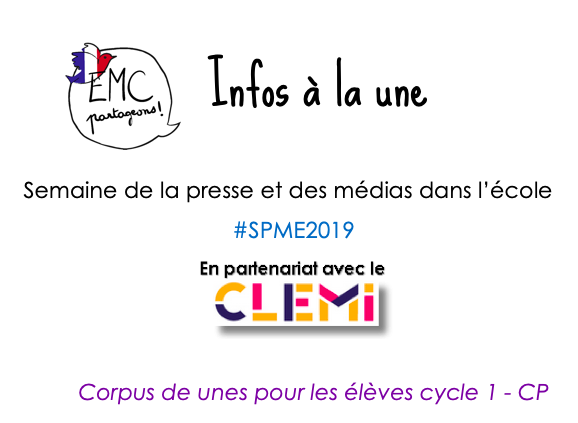 #InfosÀLaUne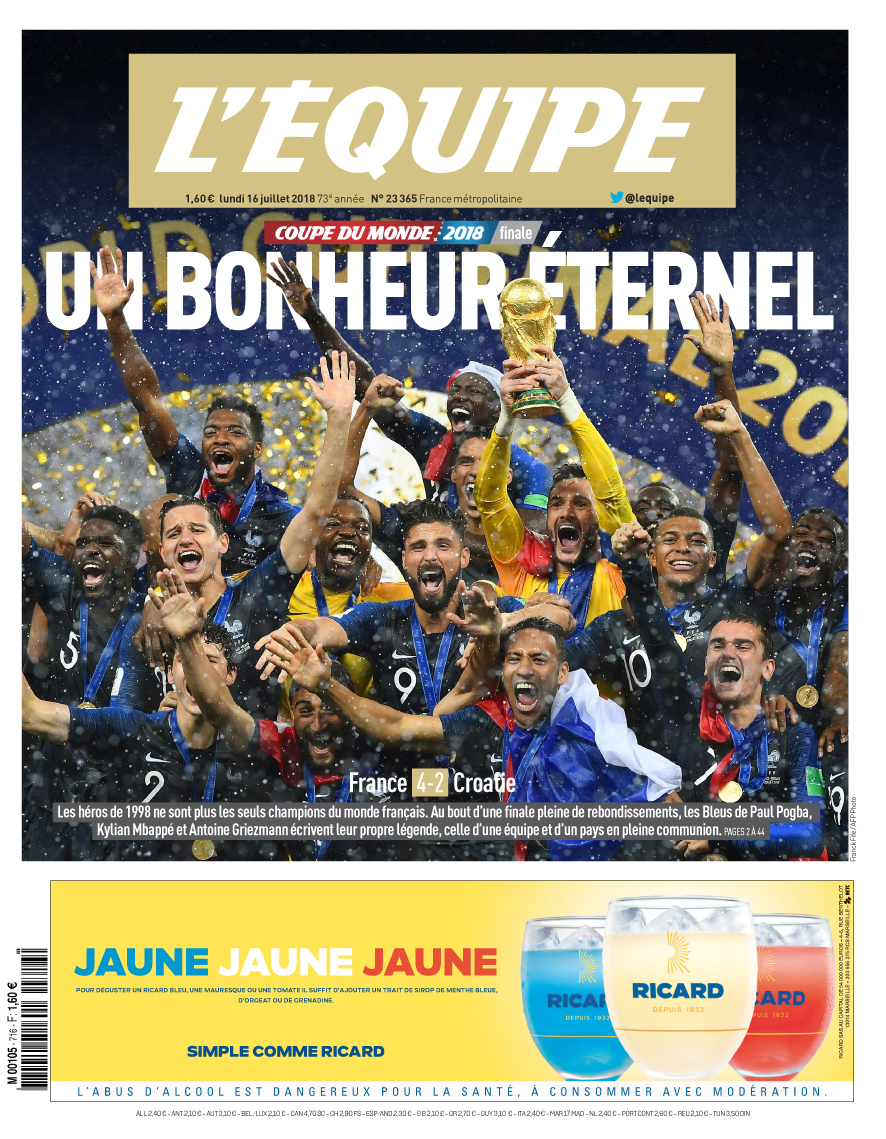 Crédits : L'Équipe | Date : 16/07/2018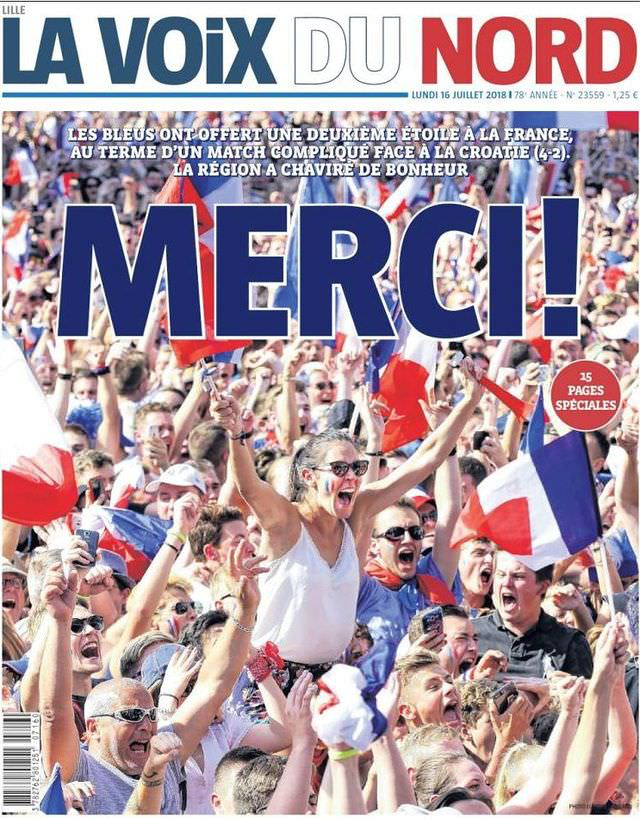 Crédits : La Voix du Nord | Date : 16/07/2018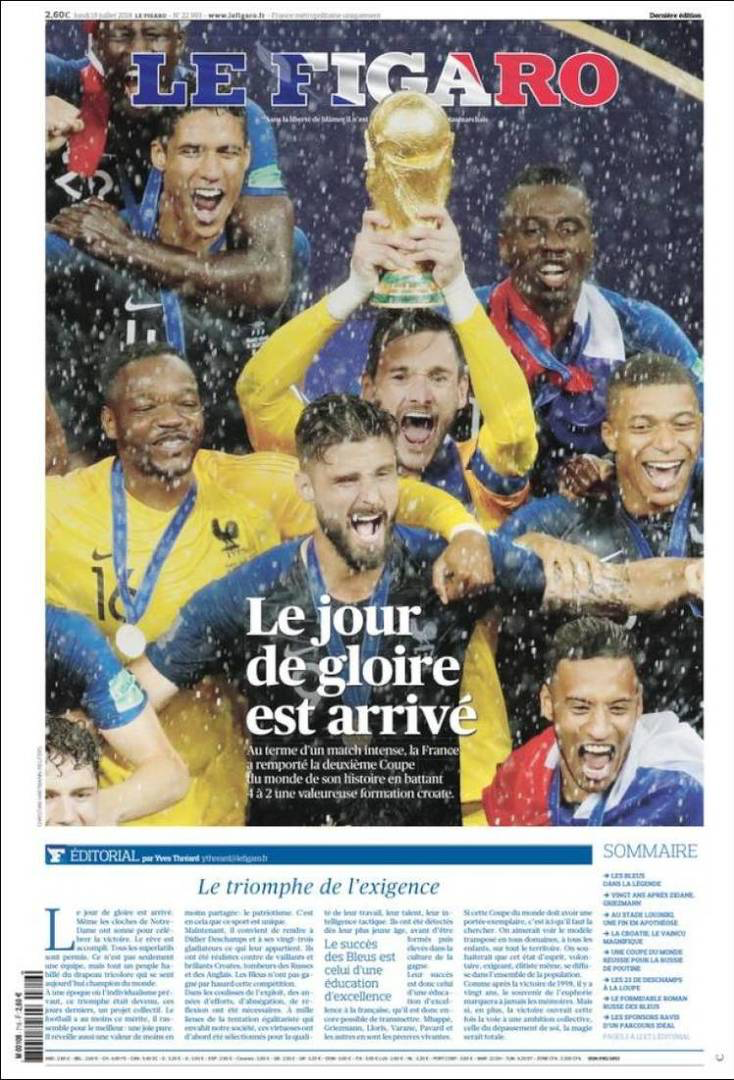 Crédits : Le Figaro | Date : 16/07/2018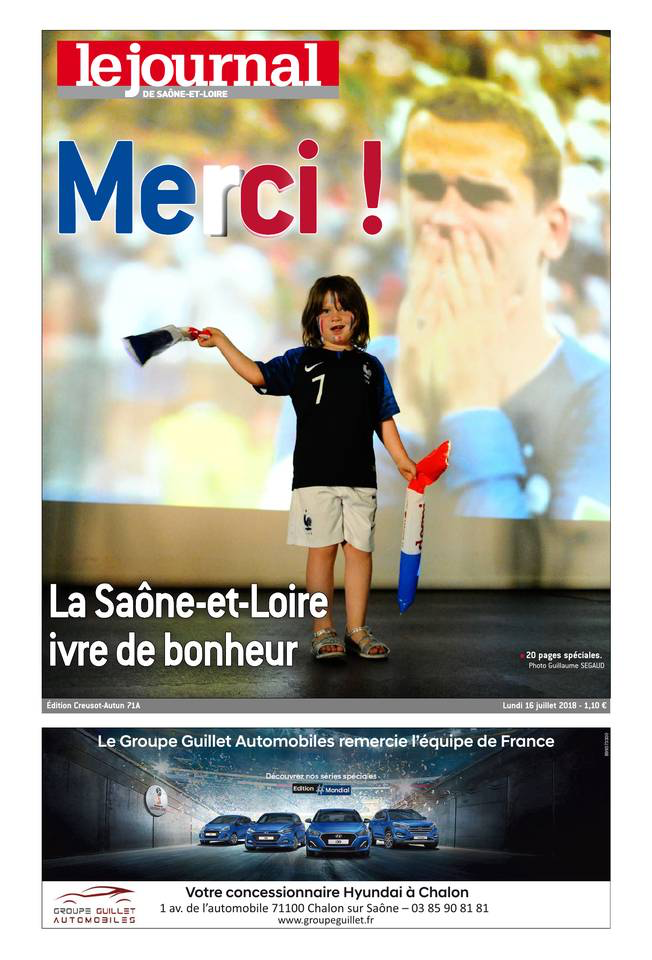 Crédits : Le Journal de Saône-et-LoireDate : 16/07/2018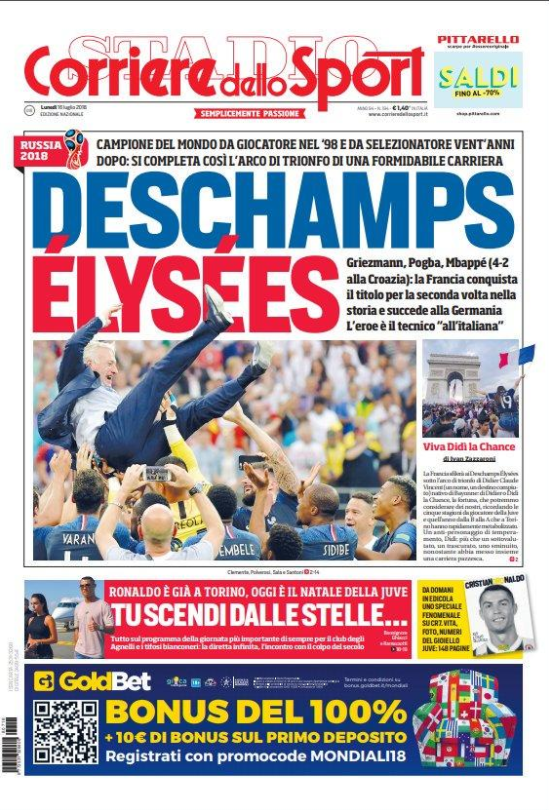 Crédits : Corriere dello Sport | Date : 16/07/2018Italie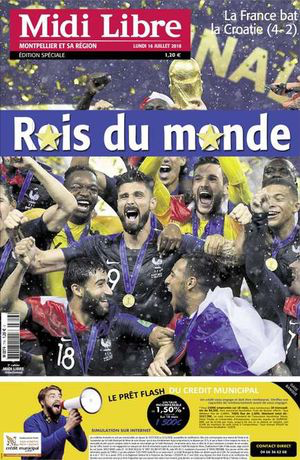 Crédits : Midi Libre | Date : 16/07/2018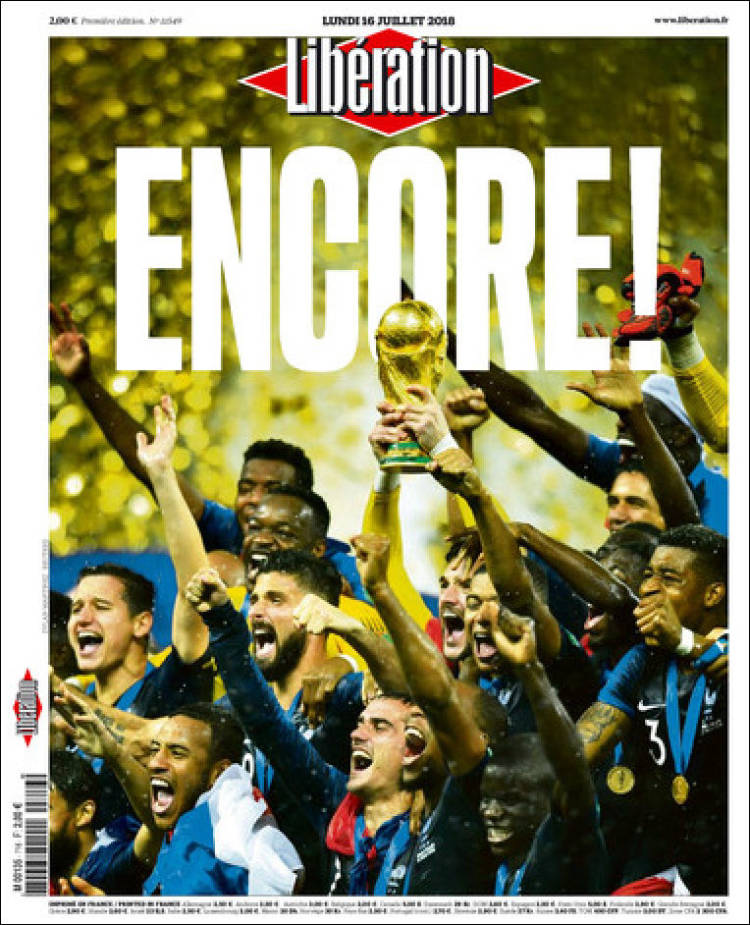 Crédits : Libération | Date : 16/07/2018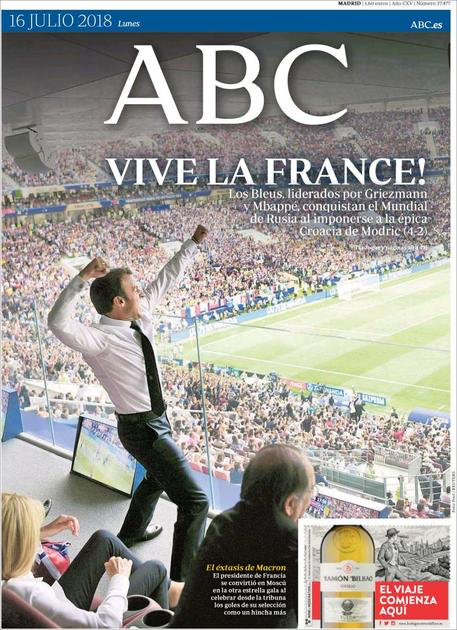 Crédits : ABC l Date : 16/07/2018Espagne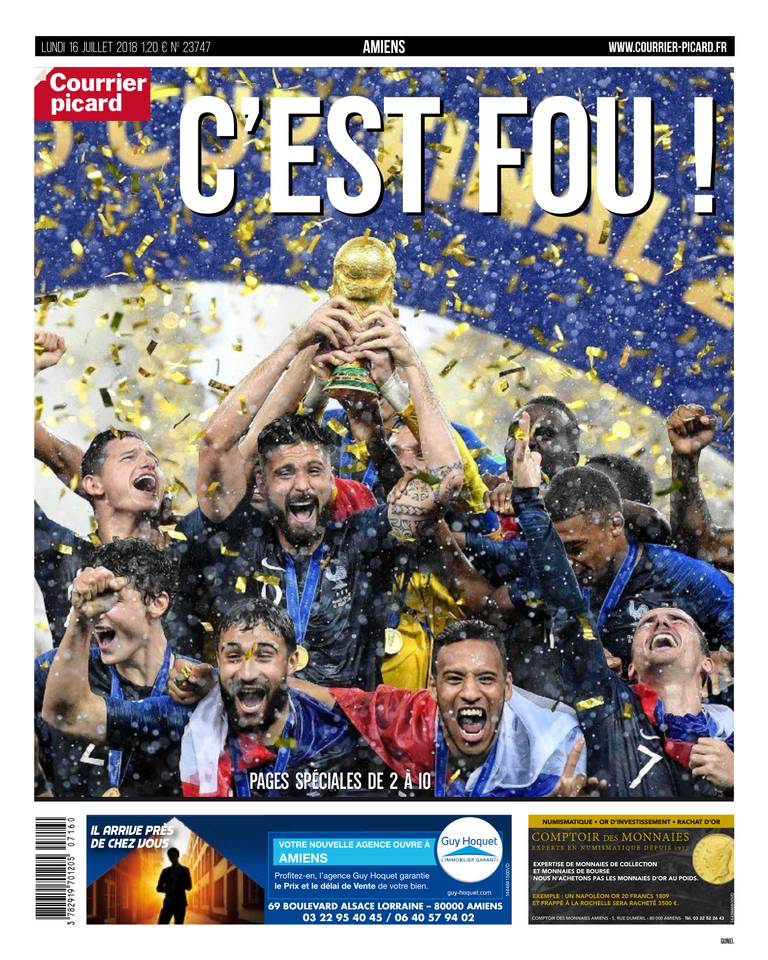 Crédits : Courrier Picard| Date : 16/07/2018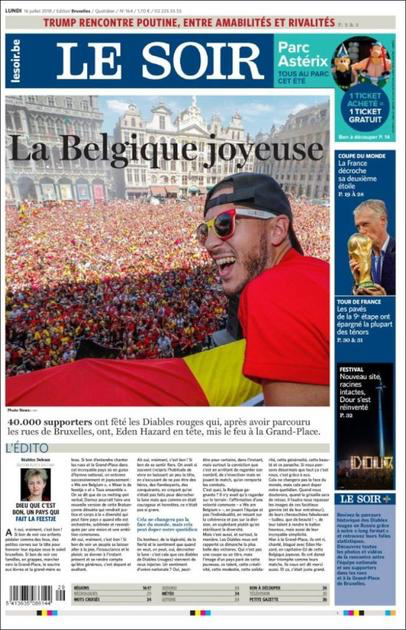 Crédits : Le Soir l Date : 16/07/2018Belgique#InfosÀLaUne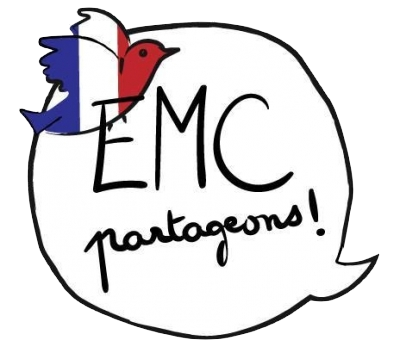 #InfosÀLaUne#InfosÀLaUne#InfosÀLaUne#InfosÀLaUne#InfosÀLaUne#InfosÀLaUne#InfosÀLaUne#InfosÀLaUne#InfosÀLaUne